Blalock Building – Room 1026 Phone: 410-614-1647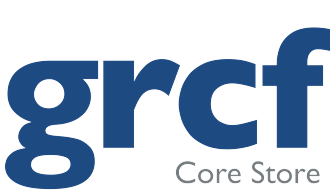 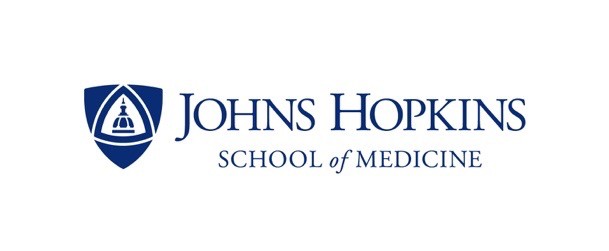 24/7 VENDING SYSTEM ITEM REQUEST FORMEmail completed form to jhucorestore@jhmi.eduVendor:  	Catalog number:  	Item description: 	_ 24/7 Vending System location (CRB, Bayview, Blalock):   		User name:  	User phone extension:  	User email:  	Lab Principal Investigator:  	Lab phone number:  	The Core Store 24/7 Vending Center is the latest innovation which makes available over 215 of the most commonly used laboratory reagents 24 hours a day, 7 days a week. This service employs Pyxis technology, which utilizes RFID to dispense products in a secure environment.Manager:  Lee Hilliard410-502-3959Lhillia1@jhmi.eduLocations:East Baltimore Campus – Blalock 1026 East Baltimore Campus – CRB I-B02ABayview Campus – Asthma & Allergy Center 1A.C4